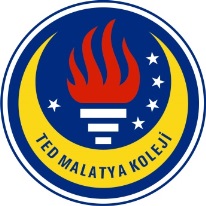 TED MALATYA KOLEJİ2016-2017 Eğitim & Öğretim Yılı Aralık Ayı                                                                         31.12.2016İngilizce GünlüğümüzSayın Velimiz,Anasınıfı (5 yaş) öğrencilerimiz 2016-2017 Eğitim ve Öğretim yılının Aralık ayı içerisinde İngilizce derslerinde: Genel tekrar ve konusma üzerine yönelerek;Dil Bilgisi ve Konuşma olarak; Family members: mom, dad, brother, sister, babyAile üyeleri: anne, baba, abla, abı, kardeşClothes: dress, skirt, pants, t-shirt, jacketKıyafetler: elbise, etek, pantolon, tişört, ceketAnimals: monkey, cat, dog, turtle, owl, lion, mouseHayvanlar: maymun, kedi, köpek, kaplumbağa, baykuş, aslan, fareDinleme Becerisi olarak;Finger SongClothes Charades GameAnimals: İn the joungle songJingle Bells Video olarak;Finger SongLion King 2Kısa videolar ve şarkilar ezberlenmiştir. Çizgi film izlenmiştir.SPEAKINGRevision: colours and numbers. Tekralanma: renkler ve sayılarNew vocabulary: ‘Clothing items’Yeni kelimeler: KıyafetlerRole-play: going shopping for clothes.Oyun: kıyafet alışverişiStudents are able to label items of clothes and describe the clothes they are wearing.Öğrenciler kıyafetlerin adıları biliyorlar ve ne giydiklerini tarif edebiliyorlarStudents are able to complete matching and pattern exercises.Craft: ‘My favorite T- shirt design’.El becerisi: En sevdiğim t-shortNew vocabulary: pets. Students are able to name pet animals.Yeni kelimeler: evcil hayvanlarCraft: tactile project ‘Cat’El becerisi: Kedi projesiReading circle: ‘A monsters’ pet’Okuma köşesi: A monsters’ petİNGİLİZCE ZÜMRESİ 